Консультация для родителей "Как развить память у ребёнка"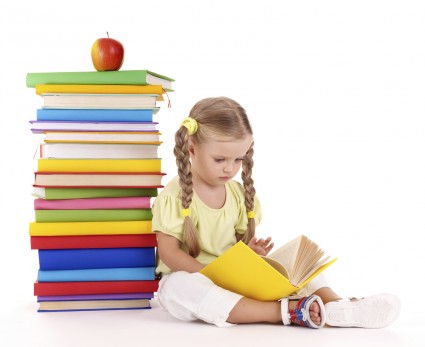 Память детей необходимо развивать с самого раннего возраста. Таково мнение педагогов и психологов всего мира, особенно сторонников теории и практики раннего развития. Учёными доказано, что мозг малыша развивается до 7 лет. К этому возрасту дети много узнают много нового, обрабатывают информацию, запоминают. Чем больше ребёнок будет заниматься, тем лучше будут развиваться его способности, в том числе и память. Хорошая память в будущем значительно облегчит его обучение в школе и высшем учебном заведении. Как организовать эффективную работу по развитию памяти ребёнка – читайте в статье.Способности к запоминаниюСуществуют ли способности к запоминанию? Рассматривая данный вопрос, следует обратить внимание на некоторые факторы:Возраст. Чем старше ребёнок, тем лучше функционирует его память. Эта зависимость связана с тем, что с возрастом у ребёнка совершенствуются способы применения памяти. Не прилагая никаких усилий, малыш легко запоминает информацию. Старшие дети уже действуют как взрослые, применяя ассоциативный метод запоминания или делая определённые заметки (механизм опосредованной памяти).Знания. Определённый багаж знаний и уровень интеллекта влияют на развитие памяти. Чем больше ребёнок размышляет, анализирует, тем лучше он запоминает. С развитием умственных способностей совершенствуется и памятьОсобенности запоминания детейДля начала поясним, что дети запоминают несколько иначе, чем взрослые. Когда взрослые приобретают новый опыт, они пытаются связать его с опытом имеющимся: так легче что-то запомнить. Дети не используют этого ассоциативного механизма, у них происходит всё гораздо проще. Для ребёнка образность и эмоциональность играют основную роль процесса запоминания. Чем интереснее игра и ярче картинки, тем скорей кроха впитает новую информацию. Зная об этой особенности, родителям следует учитывать её при организации эффективного развития памяти своего ребёнка — проводить увлекательные игры и занятия в соответствии с интересами малыша, подбирать яркий дидактический материал. Малыш не изобретёт сам методы развития памяти, это прямая задача родителей. Нужно заинтересовать, увлечь, доставить удовольствие игрой. Насколько успешно ребёнок будет запоминать, зависит от уровня развития его восприятия и внимания. Немаловажно в этом комплексном процессе и речевое развитие. Память дошкольников развивается интенсивно. Дошколята задают большое количество вопросов, пытаются ориентироваться в огромных потоках информации. Эти особенности объясняют ту лёгкость, с которой малыши запоминают стихотворения, песни, загадки и считалки, а также всё яркое и заметное. Когда дошкольнику предлагают вспомнить что-либо, то обычно это не составляет для него труда. В этом возрастном периоде ребёнка необходимо одобрять, хвалить за успехи, а также способствовать развитию памяти посредством всевозможных игр, упражнений и занятий.Как развивать память у ребенкаРазвитие памяти, как и любой другой способности, требует регулярных занятий. Сначала ребёнок не в состоянии будет выполнить всё, что вы от него требуете. Однако, повторяя день за днём упражнения, скоро он станет запоминать гораздо больше новой информации.Заниматься развитием памяти можно практически везде: на улице во время прогулки, в гостях у друзей и родственников, в кровати перед сном. Основное правило при этом — заниматься с ребёнком с удовольствием, ярко и занимательно. Занятия такого рода должны приносить крохе радость и не быть скучными. Не надо принуждать, надо увлекать.С чего начатьРассказывайте, что происходит. С самого раннего возраста ребёнка обсуждайте с ним всё, что происходит: что кушаем, что видим на прогулке, какого цвета предметы, во что играем и прочее. Пройдёт немного времени, и вы заметите, как ребёнок запоминает всё, о чём вы рассказывали. Постепенно он включится в общение с вами и расскажет обо всём, что он понял.Читайте. Чтение (особенно чтение стихов и их заучивание наизусть) весьма способствует активному запоминанию. Чтение книг ребёнку положительно влияет на развитие словесно-смысловой памяти. Не бойтесь читать ту же самую сказку многократно, это только пойдёт на пользу. По окончании прочтения задавайте вопросы о прочитанном. Так мы позаботимся и о развитии памяти, и речи, и логики. Начинать читать ребёнку рекомендуется с 4-6 месяцев, в 1,5-2 года малыши могут перечислять и даже описывать персонажей, а с 4-5 лет они уже могут пересказывать услышанное.Рассматривайте изображения. С малых лет показывайте ребёнку красочные иллюстрации, картинки, фотографии, репродукции картин и обсуждайте, что на них изображено. Пусть ребёнок детально опишет, что он видит. Такое упражнение развивает память, речь, а также художественное восприятие.«Совет. Развивая память ребёнка, делайте это гармонично, используя упражнения и игры на все виды памяти, а именно двигательную, слуховую, зрительную и тактильную».Развиваем зрительную, слуховую, тактильную, двигательную память у детейПонаблюдайте за детьми, и вы увидите, что одни лучше воспринимают информацию на слух (слуховая память), другие — когда сами читают или рассматривают картинки (зрительная память), третьи — если сами записывают и повторяют информацию (двигательная память), а четвёртые — если что-то вызвало их яркое эмоциональное переживание (эмоциональная память).«Знаете ли вы, что чаще всего встречается тип детей, у которых развито несколько видов памяти? Именно поэтому и развивать память у детей нужно комплексно». Зрительная память. Хорошо тренировать её, придя с прогулки. Попросите ребёнка нарисовать, что н видел на улице. Рассмотрите вместе рисунок, обсудите детали. Задайте интересные вопросы, по типу «На что это может быть похоже?» Используйте этот приём в том случае, если малыш никак не может выучить буквы или цифры. Ищите вместе, на что похожи цифры и буквы. Так у ребёнка будут возникать ассоциации, которые он будет в дальнейшем соотносить, что будет способствовать запоминанию.Зрительная память отлично тренируется, если родители предлагают ребёнку поиграть в таких дидактических играх как «Запоминаем картинку», «Находим отличие», «Собираем картинку».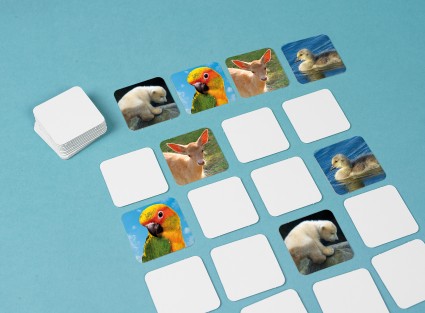 Слуховая память. Этот вид памяти имеет немаловажное значение для хорошего запоминания новых слов, стихов и песенок. Эффективным упражнением для развития слуховой памяти является задание «Слушай и запоминай». В нём ребёнок прослушивает небольшую сказку, в котором персонаж (белочка, котёнок) идёт на базар и покупает яблоко, лопатку, мяч и шапку. Кроха вспоминает и рассказывает, в каком порядке главный герой покупал предметы. Самым маленьким игрокам упрощается задание: называются связанные пары предметов (тарелка-чашка, туфли-шнурки). Прочитав цепочку слов, называйте ребёнку первое слово, а второе он должен вспомнить и сказать сам. Развитию слуховой памяти способствует звучание предметов. Обеспечьте ребёнка игрушечными музыкальными инструментами или продемонстрируйте различные звуки, спросив: «Что звучит?».Тактильная память. Она выражается в умении запоминать предметы, прикасаясь к ним. Хорошая тактильная память помогает лучше вникнуть ребёнку в школьное обучение. Эффективной игрой в этом направлении является игра «Угадай». Малышу закрываются глазки, и на руку кладётся предмет, который и должен он угадать. Можно усложнить игру, по очереди положив на руку малыша несколько предметов, а после предложить назвать их в той последовательности, в которой он их получал.Двигательная память. Развитию двигательной памяти хорошо способствуют занятия физкультурой и танцами. Делая утреннюю зарядку, малыш запоминает последовательность упражнений, а танцуя – выучивает комбинации движений, их целые связки. Делая зарядку весело, например, ассоциируя упражнения с повадками животных, ребёнок лучше их запомнит.Упражнения, развивающие памятьРазвивайте память вашего ребёнка систематически, используя полезные упражнения.«Опиши комнату». Ребёнку предлагается закрыть глаза и описать свою комнату, подробно перечислив все предметы в ней.«Диктант». Напечатанный текст для диктанта прикрепите в комнате (например, на двери). Попросите школьника списать текст. Чтобы сделать это, он должен будет направляться к двери, пытаться запомнить отрывок и возвращаться за стол, чтобы записать его.«Узор из спичек». Раскладываем на столе произвольный узор из спичек. Пусть ребёнок внимательно изучит его. Потом закройте малышу глаза, немого измените узор и спросите у ребёнка, что изменилось. Попросите воссоздать первоначальный вид узора.«Пропущенное слово». И снова диктант. Прочтите его полностью, а потом, диктуя предложения, иногда пропускайте слова. Ребёнок должен записать диктант правильно, без пропусков.«Рисунок». Покажите ребёнку картинку и попросите нарисовать такую же по памяти.«Ошибки в тексте». Прочитайте ребёнку одни раз текст. Затем ещё раз, но уже изменяя его и допуская неточности. Предложите ребёнку исправить услышанное во второй раз: пусть перескажет текст безошибочно.«Слова, цвета». На листе напишите столбик короткие слова, а потом прикройте их листком бумаги. Попросите ребёнка вспомнить эти слова. Тренируйтесь, пока не будет указано всё точно. Также можно тренироваться и с цветами, предлагая запомнить поочерёдность цветов кубиков, сложенных в ровную линию.Игры для развития памятиПредлагая ребёнку игры для развития памяти, учитывайте возраст.С рождения до 1 года:Разговаривайте с крохой с рождения, описывайте ему окружающий мир, знакомьте с песенками и потешками.В новом месте объясняйте малышу названия и назначения новых предметов.С полугодовалым малышом играйте в «прятки» показав игрушку и убрав её за спину, накрыв чем-то.С 6 месяцев рассматривайте красочные детские книжки, называя вслух названия предметов.В 1-3 года:Малышам этого возраста хорошо удаётся запоминать движения и действия. С такими детками необходимо чаще играть в подвижные игры, давать им возможность потанцевать, заниматься лепкой и рисованием, тактильно изучать свойства предметов.Дети обожают слушать сказки и учить стихи наизусть. Читайте побольше, обсуждайте увиденное во время прогулки, учите новые слова.Игра «Поиск предмета». Склейте вместе несколько спичечных коробок. Поочерёдно кладите какой-то маленький предмет (бусину, пуговку или лоскут) в ту или иную коробку, накрывайте платком всю конструкцию, а затем просите ребёнка отыскать то, что было спрятано.Игра «Что же пропало?» Разместите перед малышом три игрушки: пусть он внимательно посмотрит на них и запомнит. Предложите малышу отвернуться и спрячьте одну игрушку. Пусть ребёнок скажет, чего нет.Игра «Картинки». Продемонстрируйте ребёнку две-три картинки и попросите описать, что на них изображено. Количество картинок со временем нужно увеличивать.В 3-6 лет:Этот возраст наиболее стремительного развития ребёнка. Дошкольникам отлично удаётся запоминать стихи и песни. Этот период считается оптимальным для изучения иностранного языка.Игра «Связанные слова». Придумайте пары слов, которые имеют связь: тело — рука, рыба — море, огурец-помидор и прочие. Расскажите их ребёнку. В следующий раз называйте только первое слово, а второе предложите назвать малышу.Игра «Идём в магазин». Предложите ребёнку составить перечень продуктов для приобретения в магазине.В 6-9 лет:Учим скороговорки: они сформируют хорошую дикцию ребёнка и улучшат память.Игра «Фотограф». Пусть ребёнок заглянет в шкаф и «сделает фотографию» (в уме) всех вещей и их расположение на полках. После этого он должен с закрытыми глазами постараться воссоздать подробную картину.Игра «Мешок». Лучше, когда в эту игру играет много человек. Ведущий начинает: «Я кладу в мешок картошку». Другой продолжает: «Я кладу в мешок картошку и яблоки». Третий: «Я кладу в мешок картошку, яблоки и огурцы». То есть, каждый следующий игрок повторяет с самого начала все слова, добавляя своё слово.Игра «Переодевание». Играющие запоминают внешний вид ведущего, после чего он удаляется и изменяет что-то в своём облике: расстёгивает пуговицу, добавляет шарф и т. д. Задача играющих угадать, что поменялось.ВыводыВот видите, заниматься с ребёнком, развивая его память, вовсе не сложно. Знайте, что совершенствуя память малыша, мы развиваем и другие его характеристики: улучшаем внимание, воображение, интеллект, мышление, логику, творческое начало.